Załącznik nr 8 – Wzór Deklaracji poufności dla osoby dokonującej oceny merytorycznejDEKLARACJA POUFNOŚCINiniejszym oświadczam, że zobowiązuję się do: wypełniania moich obowiązków w sposób uczciwy i sprawiedliwy, zgodnie z posiadaną wiedzą;niezatrzymywania kopii jakichkolwiek pisemnych lub elektronicznych informacji;zachowania w tajemnicy i zaufaniu wszystkich informacji i dokumentów ujawnionych mi lub wytworzonych przeze mnie lub przygotowanych przeze mnie w trakcie lub jako rezultat oceny i zgadzam się, że informacje te powinny być użyte tylko dla celów oceny i nie mogą zostać ujawnione przeze mnie stronom trzecim........................................................, dnia .............................. r.(miejscowość)............................................................(podpis)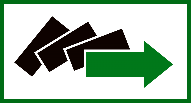  Wojewódzki Urząd Pracy w Kielcachul. Witosa 86, 25-561 Kielce
tel.: (048) 41 364-16-00, fax: (048) 41 364-16-66
e-mail: wup@wup.kielce.pl,  wupkielce.praca.gov.pl